Departamento de  Lenguaje y Filosofía.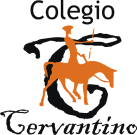 Profesora Patricia Henríquez Acuña.I. Selección Múltiple: Encierre en un círculo la alternativa que considera correcta, en caso de equivocarse marque una X sobre la alternativa que necesita eliminar y vuelva a contestar. Las respuestas definitivas deben ir marcadas con lápiz de pasta azul o negro.1. “Son secuencias escritas o habladas utilizadas para comunicar ideas” Nos referimos a:A) SiluetaB) PárrafosC) TextosD) Enunciación2. “Es todo lo que rodea y complementa la idea central de un texto al interior del texto” La definición anterior corresponde a:A) CotextoB) ContextoC) SiluetaD) Elementos lingüísticos3. “Es la imagen gráfica que caracteriza a los textos: fotografías, letras, etc.” Lo anterior corresponde a:A) MacroestructuraB) SiluetaC) SupraestructuraD) Microestructura4. “No me gustan los días nublados. Tu cumpleaños es mañana” Al enfrentarnos ante un enunciado así se nos exige practicar la:A) Competencia lingüísticaB) Solidaridad lingüísticaC) AdecuaciónD) Enunciación5. “Cuando un texto posee sentido completo afirmamos que es:A) EnunciativoB) CompetenteC) SolidarioD) Coherente6. Los títulos tiene la cualidad de:A) Resumir el tema de un textoB) Profundizar un temaC) Complementar al textoD) Otorgar validez al sentido de un texto7. Para que se establezca la coherencia global es preciso que:A) Se presenten todos los conectores necesariosB) El tema sea interesante para el lectorC) Cada uno de los párrafos se enfoquen en el tema centralD) Ninguna de las anteriores8. La coherencia local es aquella que podemos encontrar:A) En textos pequeños B) En párrafos, oraciones y frasesC) En textos con un solo tema centralD) Sólo en textos segmentados9. Es la repetición de personajes, conceptos o lugares de los que se habla a lo largo de un texto. Lo anterior corresponde a una definición de:A) CorreferenciaB) PronominalizaciónC) Sustitución por proformasD) Mecanismos de paralenguaje10. “ Amigos de ustedes depende que se solucione este problema” El texto anterior es un ejemplo de sustitución:A) CorreferenciaB) ElipsisC) Por pronombreD) Referencia catafórica11. Cuando la idea principal se apoya en ejemplos estamos frente a un párrafo:A) EncuadramientoB) ReiteraciónC) ComparaciónD) Por ejemplificación12. “La educación municipalizada tiene como objetivo central entregar  formación integral a todos los alumnos sin ningún tipo de discriminación. En cuanto a la educación particular, esta forma a los jóvenes para alcanzar sus objetivos, el nivel de exigencia es alto y se apuesta a sus capacidades”.  El texto anterior es ejemplo de párrafo:A) Comparación B) EncuadramientoC) EjemplificaciónD)  Reiteración13. “Al hablar de educación es necesario entender que a esta problemática sólo se le da una respuesta al abordar la psicología, gestión, desarrollo de temática central y economía.” El ejemplo anterior corresponde a un párrafo:A) ReiteraciónB) EncuadramientoC) EjemplificaciónD) Contraste14. Son mecanismos de cohesión:I Referencia anafóricaII EjemplificaciónIII Sustitución sinonímicaIV PreposicionesA) Sólo IB) Sólo IIC) II y IVD) I, III y IV15. Cuando el sentido de un término depende de una información que se expresa a continuación, hablamos de un mecanismo de cohesión denominado:A) AnafóricaB) ElipsisC) CatafóricaD) Metafórica16. “Los países sudamericanos con costa en el Océano Pacífico son: Colombia, Ecuador, Perú y Chile”. El párrafo en este caso es:A) EjemplificaciónB)  ContrasteC) EncuadramientoD) Comparación17. “El modernismo centró su temática en lo exótico, palacios, bufones. El mundonovismo reconoce el mundo de la esclavitud, de la naturaleza inhóspita y de la miseria del hombre”.A) EncuadramientoB)  RepeticiónC) EjemplificaciónD) Contraste18. “Durante años, el poeta Pablo Neruda se opuso a la reedición de su obra “El honderoentusiasta”. Nuestro vate reconocía importantes influencias del uruguayo Carlos Sabat –Escasty.”A) Sustitución pronominalB) Sustitución metafórica.C) Referencia anafórica.D) Sustitución sinonímica.19. “Los cítricos juegan un papel importante en la nutrición humana. Entre éstos, los más conocidos en nuestro país son el limón, la naranja y el quiwi.”A) Sustitución metafórica.B) Sustitución sinonímica.C) Referencia anafórica pronominal.D) Referencia catafórica nominal.20. “Respecto de su cercanía al sol, Venus es el segundo planeta del sistema solar. El lucero vespertino suele aparecer tras la cordillera de Los Andes.”A) Sustitución sinonímica.B) Sustitución pronominal.C) Referencia catafórica.D) Sustitución metafórica.21. “El consumo de cocaína ha aumentado en forma alarmante en los últimos años. La diosa blanca domina inmisericorde la voluntad de muchos de nuestros jóvenes.”A) Referencia catafórica.B) Sustitución metafórica.C) Sustitución pronominal.D) Repetición.22. “El retiro de Iván Zamorano trascendió lo meramente deportivo; nuestro goleador se ha constituido en un paradigma para nuestra juventud.”A) Sustitución nominal.B) Sustitución sinonímica.C) Sustitución metafórica.D) Repetición.23. “Los anhídridos son la resultante de una combinación entre un no metal y el oxígeno. Algunos de ellos son: azufre, cloro, bromo y yodo. Los anhídridos más agua dan origen a los ácidos, y éstos, a cierto tipo de sales.”A) Referencia anafórica.B) Sustitución sinonímica.C) Reiteración.D) Referencia catafórica.24. “Diana, entre los romanos, era la deidad de la caza. Esta divinidad solía ser representada errando por los bosques, con arco, flecha y carcaj.”A) Sustitución sinonímica.B) Sustitución metafórica.C) Repetición.D) Sustitución pronominal.25. “El holocausto de Hiroshima y Nagasaki puso fin a la segunda guerra mundial. Estahecatombe significó la muerte para millones de civiles.”A) Referencia catafórica.B) Referencia anafórica.C) Sustitución sinonímica.D) Reiteración.GUÍA DE TRABAJO III: EnunciaciónCUARTO MEDIO GUÍA DE TRABAJO III: EnunciaciónCUARTO MEDIO GUÍA DE TRABAJO III: EnunciaciónCUARTO MEDIO Nombre:Curso:Fecha: